Курганская областьЗвериноголовский районАдминистрация Звериноголовского района постановлениеот 13 ноября 2020 года     №277                                    село Звериноголовское  О внесении изменения в приложение 2 к постановлению Администрации Звериноголовского района от 18 апреля 2016 года № 78 «О комиссии по соблюдению требований к служебному поведению муниципальных служащихи урегулированию конфликта интересов»	В соответствии с Федеральным законом от 25 декабря 2008 года № 273-ФЗ «О противодействии коррупции», Федеральным Законом от 2 марта 2007 года № 25-ФЗ «О муниципальной службе в Российской Федерации», Указом Губернатора Курганской области от 7 августа 2012 года № 201 «О Порядке образования комиссий по соблюдению требований к служебному поведению муниципальных служащих и урегулированию конфликта интересов в органе местного самоуправления, аппарате избирательной комиссии муниципального образования Курганской области», Администрация Звериноголовского района 	ПОСТАНОВЛЯЕТ:Внести в приложение 2 к постановлению Администрации Звериноголовского района от 18 апреля 2016 года № 78 «О комиссии по соблюдению требований к служебному поведению муниципальных служащих и урегулированию конфликта интересов», следующее изменение: слова «Соловьева Валентина Витальевна- главный специалист общего отдела Администрации Звериноголовского района, секретарь комиссии» заменить словами «Маханькова Юлия Андреевна – главный специалист общего отдела Администрации Звериноголовского района, секретарь комиссии».Настоящее постановление опубликовать в информационном бюллетене «Вестник Звериноголовского района» и разместить на официальном сайте Администрации Звериноголовского района в информационно-телекоммуникационной сети Интернет.Контроль за выполнением настоящего постановления возложить на управляющего делами Администрации Звериноголовского района.Исполняющий полномочия Главы Звериноголовского района                                                       О.А. Курочкин Приложение к постановлению Администрации Звериноголовскогорайона от 13 ноября 2020 года №277«О внесении изменений в текст приложения 2 к постановлению Администрации Звериноголовского района от 18 апреля 2016 года № 78 «О комиссии по соблюдению требований к служебному поведению муниципальных служащих и урегулированию конфликта интересов»СОСТАВкомиссии по соблюдению требований к служебному поведению муниципальных служащих и урегулированию конфликта интересов в Администрации Звериноголовского района Лукоянова Ольга Владимировна – заместитель Главы Администрации Звериноголовского района – начальник отдела по социальной политике Администрации Звериноголовского района, председатель комиссии  по соблюдению требований к служебному поведению муниципальных служащих и урегулированию конфликта интересов в Администрации Звериноголовского района (далее – комиссия);Сердюков Андрей Петрович – управляющий делами Администрации Звериноголовского района, заместитель председателя комиссии;Маханькова Юлия Андреевна – главный специалист общего отдела Администрации Звериноголовского района, секретарь комиссии;Члены комиссии:Захаров Юрий Павлович – заместитель Главы Администрации Звериноголовского района – начальник отдела строительства и жилищно-коммунального хозяйства Администрации Звериноголовского района;Попова Наталья Павловна – начальник общего отдела Администрации Звериноголовского района;Свалова Светлана Николаевна – начальник правового отдела Администрации Звериноголовского района;Козлов Андрей Леонидович – председатель Координационного совета организаций профсоюзов Звериноголовского района, независимый эксперт (по согласованию);Кускова Анна Васильевна – председатель районного Совета Ветеранов, независимый эксперт (по согласованию);Соколов Александр Витальевич – заместитель директора Курганского филиала Российской академии народного хозяйства и государственной службы при Президенте Российской Федерации, независимый эксперт – специалист по вопросам, связанным с гражданской службой (по согласованию).Управляющий делами Администрации Звериноголовского района                                         А.П. Сердюков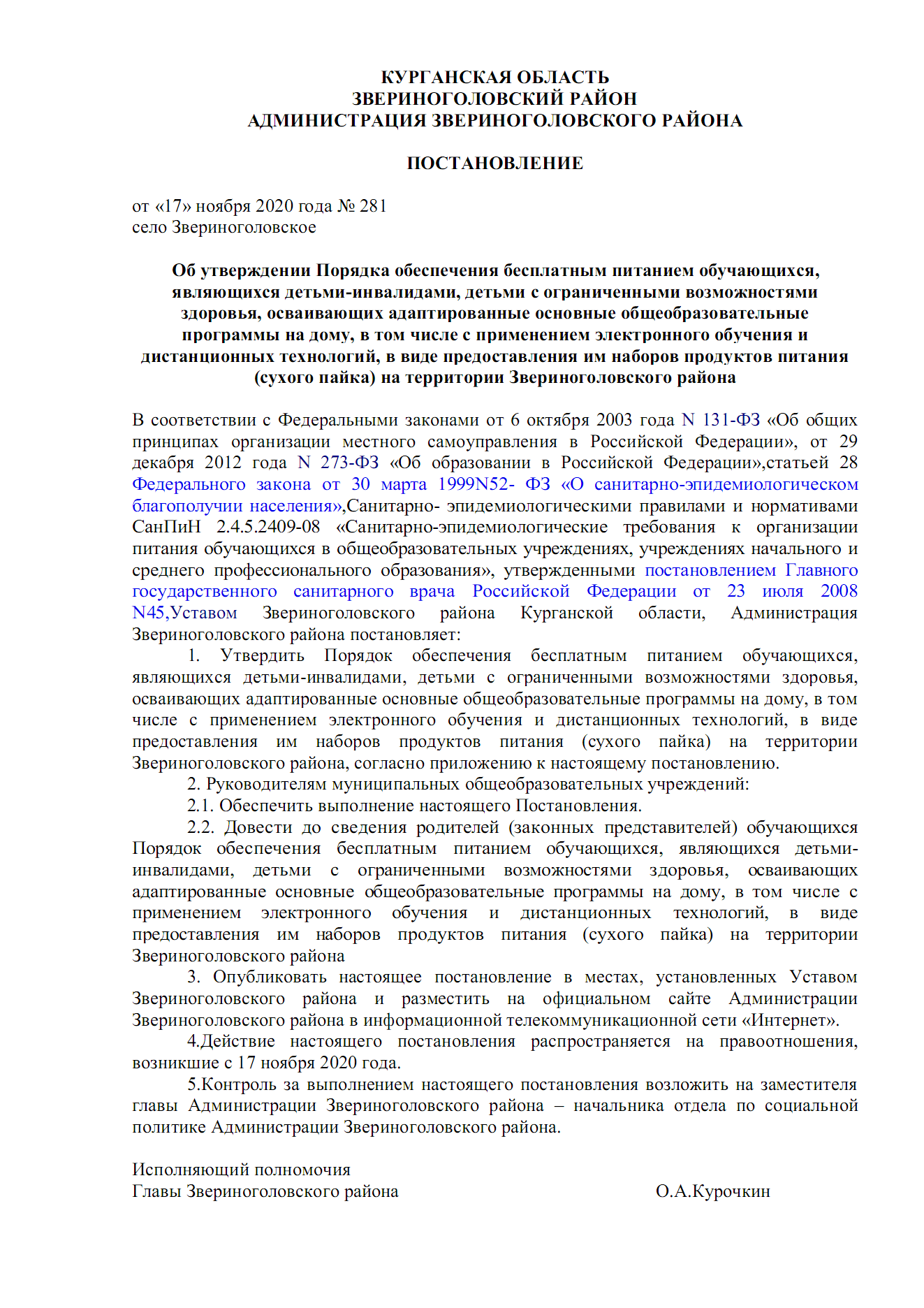 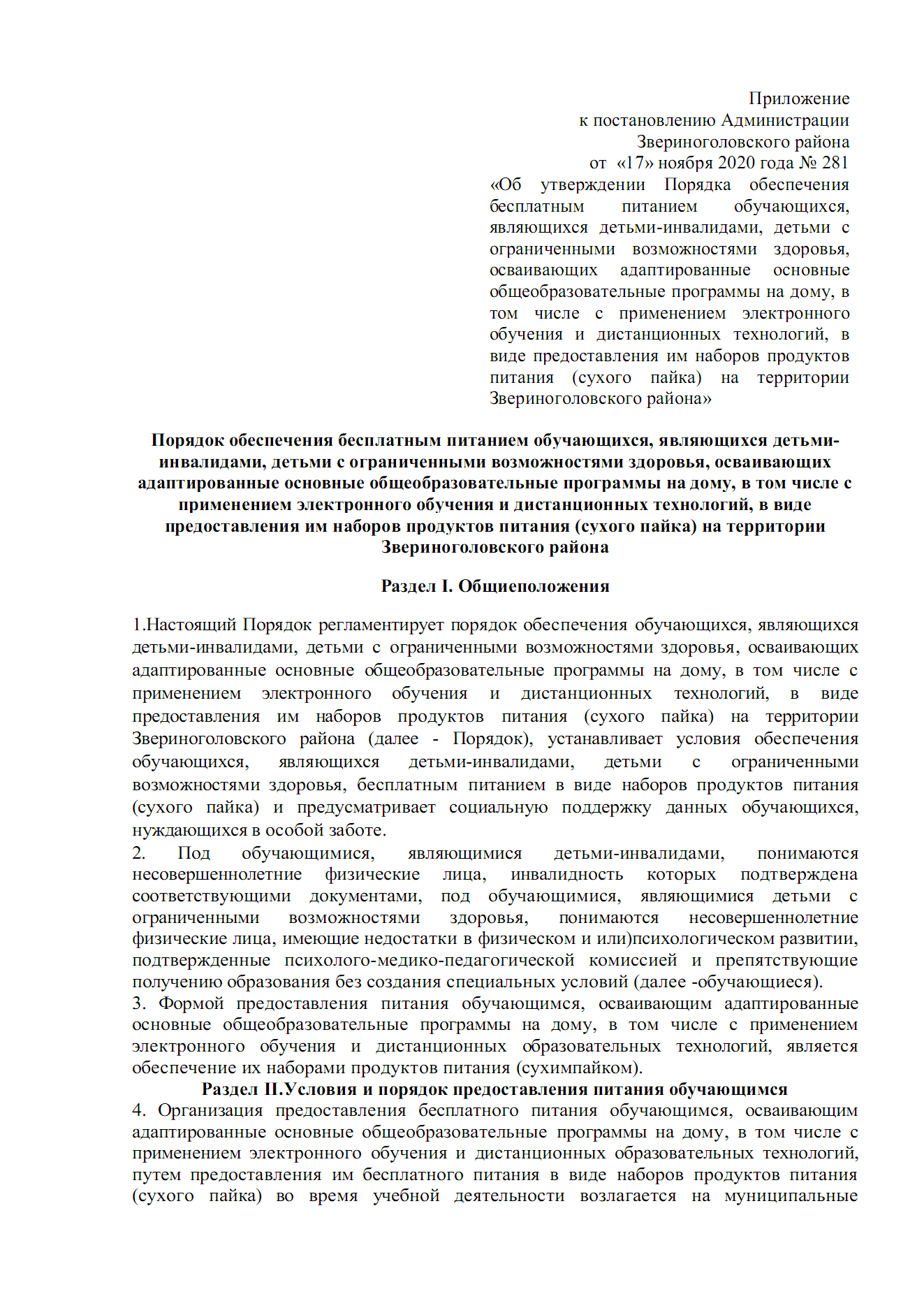 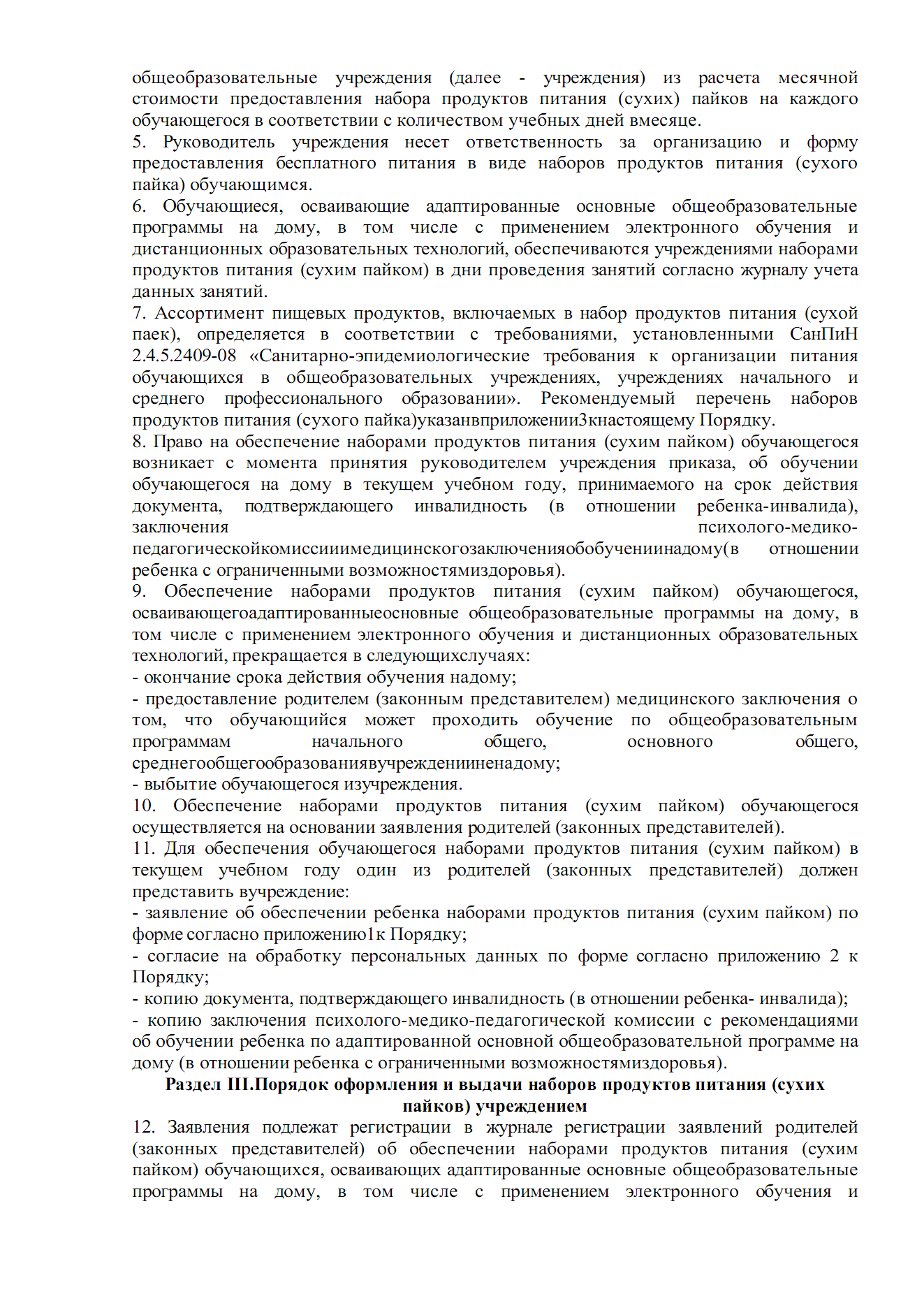 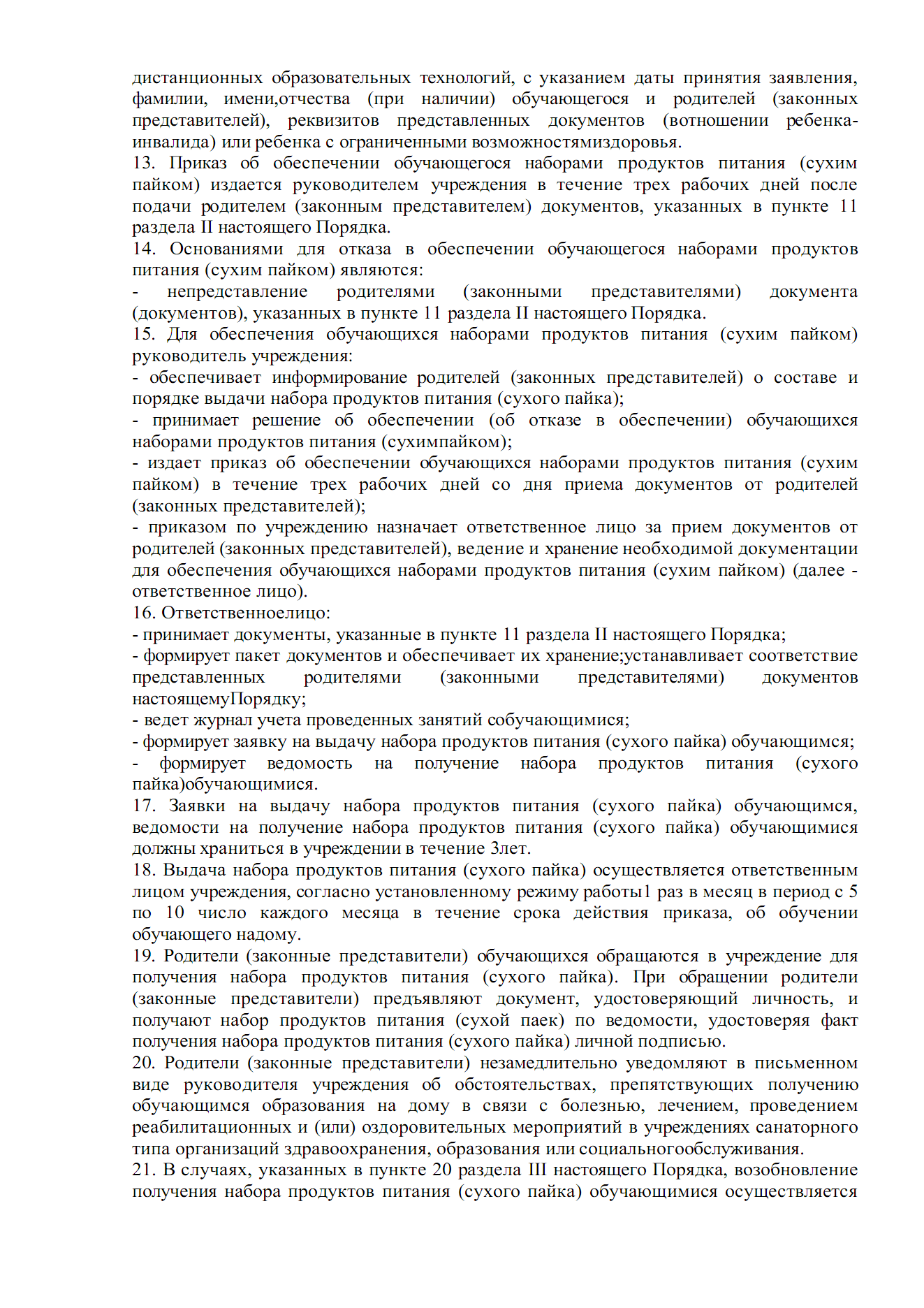 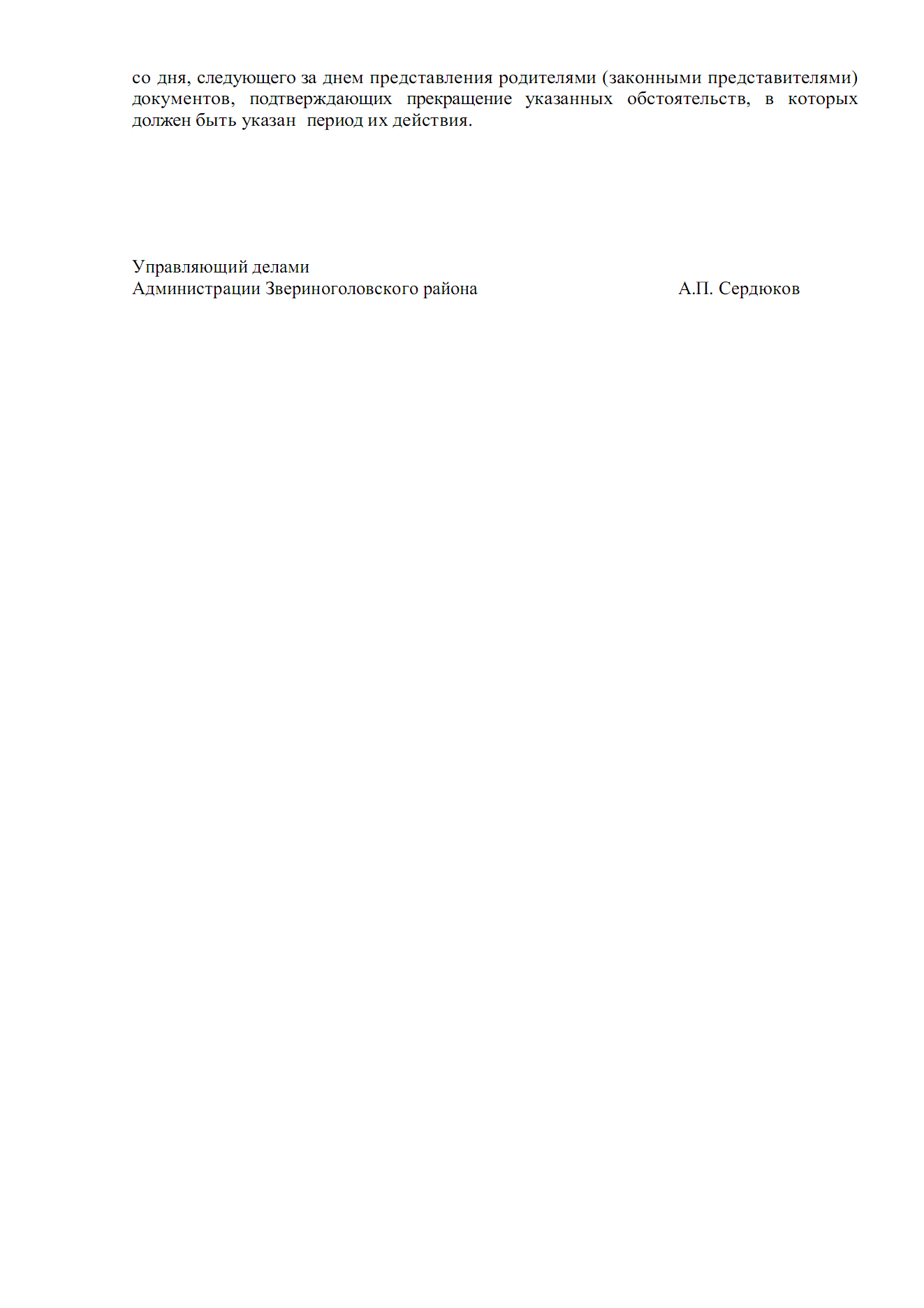 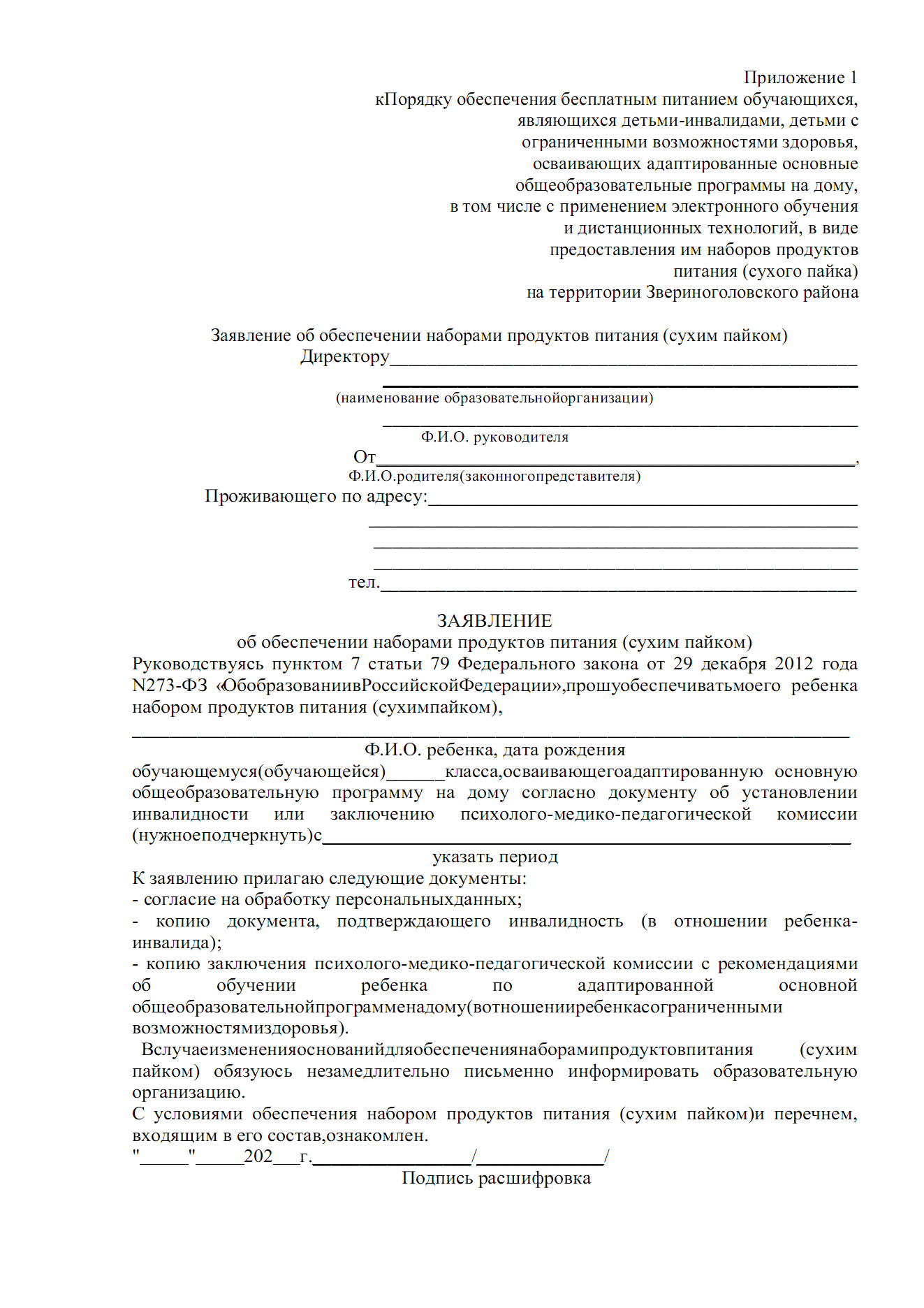 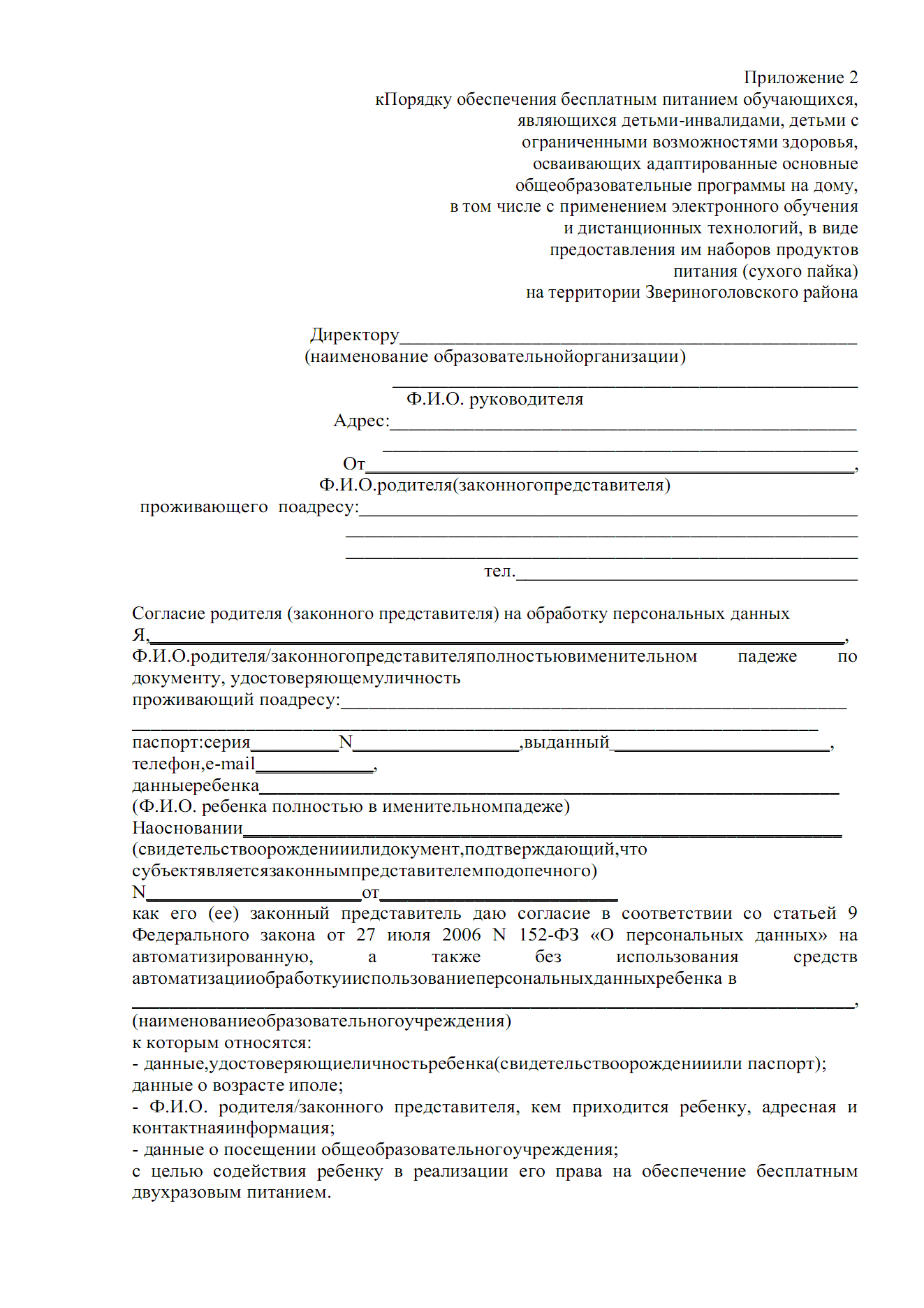 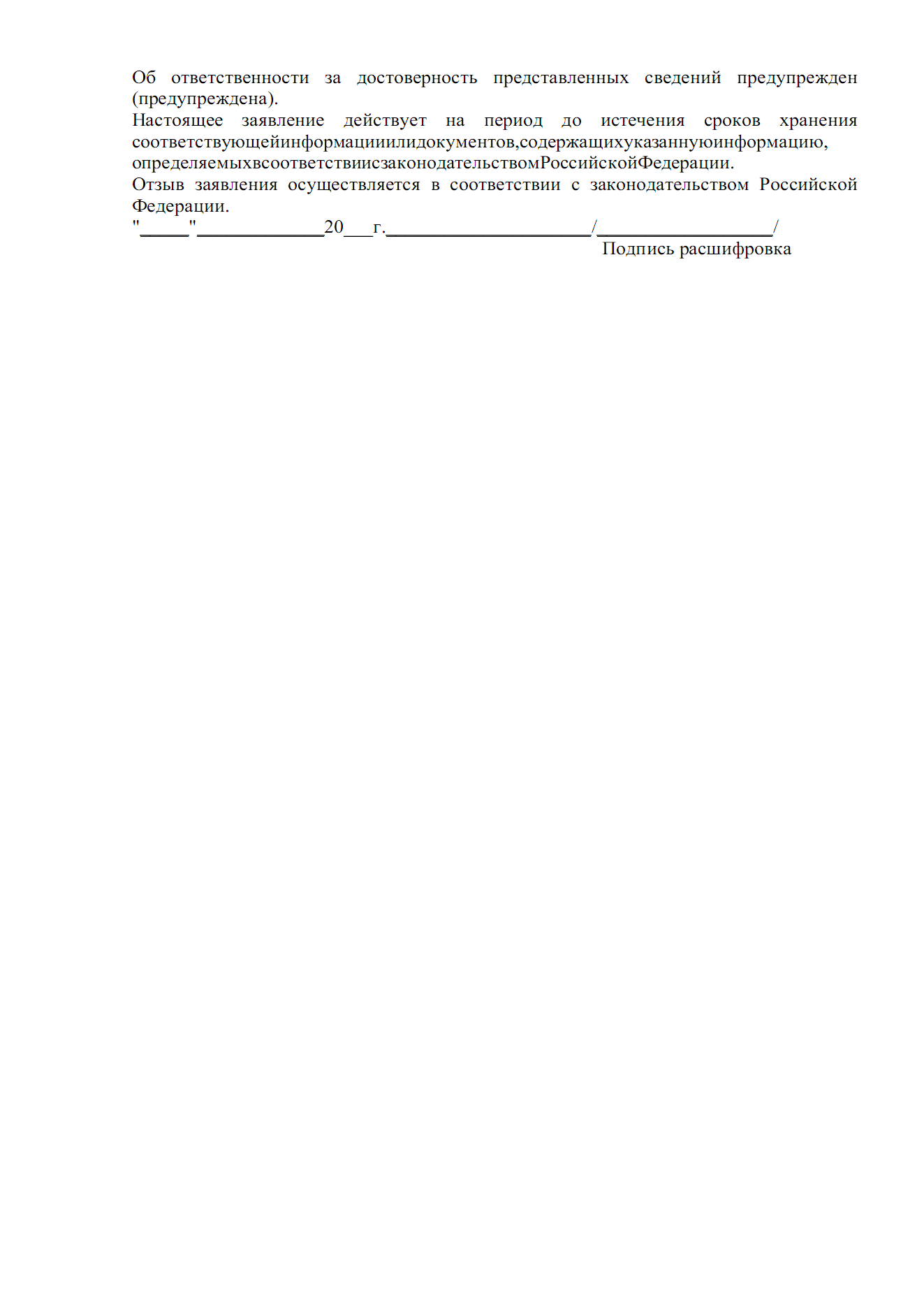 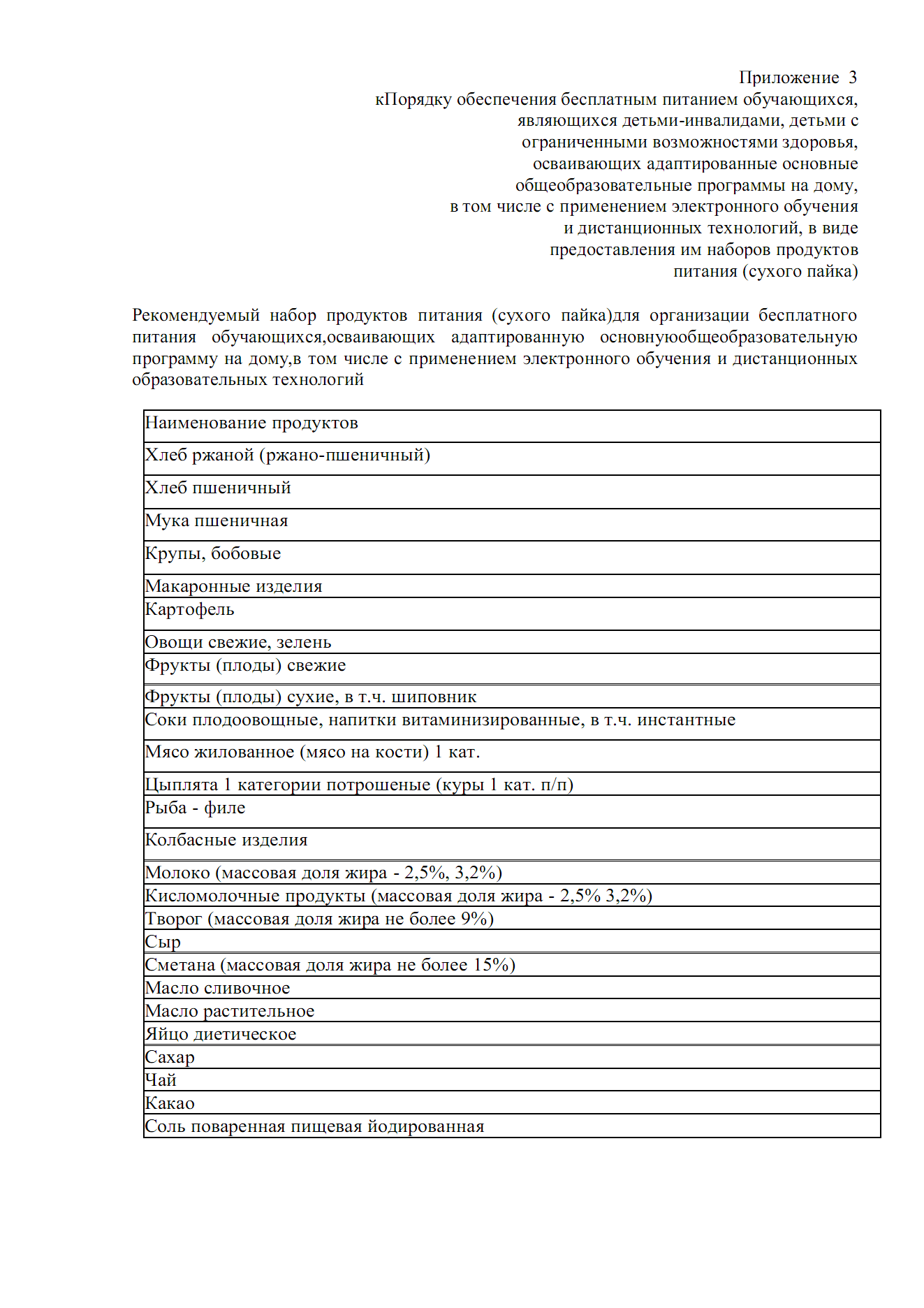 КУРГАНСКАЯ ОБЛАСТЬ
ЗВЕРИНОГОЛОВСКИЙ РАЙОН
ЗВЕРИНОГОЛОВСКАЯ РАЙОННАЯ ДУМАРЕШЕНИЕот 26 ноября 2020 года           №25село Звериноголовское	О внесении изменений в решение Звериноголовской районной
Думы от 26 февраля 2015 года № 685 «О денежном содержании Главы Звериноголовского района»С целью приведения муниципального правового акта в соответствие с действующим законодательством, руководствуясь Уставом Звериноголовского района Курганской области, Звериноголовская районная Дума РЕШИЛА:Внести в решение Звериноголовской районной Думы от 26 февраля 2015
года № 685 «О денежном содержании Главы Звериноголовского района» следующие изменения:пункт 2 изложить в следующий редакций:    «2. Определить Главе Звериноголовского района следующие размеры ежемесячных и иных    дополнительных выплат:  1) ежемесячная процентная надбавка к должностному окладу за работу со сведениями, составляющими государственную тайну в размере пятнадцати процентов должностного оклада;  2) ежемесячное денежное поощрение в размере 1,35 должностного оклада;  3) единовременная выплата при предоставлении ежегодного оплачиваемого отпуска в размере  двух должностных окладов; 4) районный коэффициент в размере, установленном действующим законодательством.».Опубликовать настоящее решение в информационном бюллетене «Вестник Звериноголовского района».Настоящее решение вступает в силу после опубликования и распространяется на правоотношение, возникшие с 1 октября 2020 года.  Председатель Звериноголовской  районной Думы	Т.Б.АргинбаеваИсполняющий полномочияГлавы Звериноголовского района                                     О.А.КурочкинИНФОРМАЦИОННЫЙ БЮЛЛЕТЕНЬВЕСТНИКЗвериноголовского района№12(74)                                                                                 30 ноября 2020 годаЧитайте в выпуске:Постановление Администрации Звериноголовского района от 13.11.2020г.№277 «О внесении изменений в приложение 2 к постановлению Администрации Звериноголовского района от 18.04.2016г.№78 «О комиссии по соблюдению требований к служебному поведению муниципальных служащих и урегулированию конфликта интересов»………………………………………………………………………………………………………..с Приложением стр.2Постановление Администрации Звериноголовского района от 17.11.2020г.№281 «Об утверждении Порядка обеспечения бесплатным питанием обучающихся, являющихся детьми- инвалидами, детьми с ограниченными возможностями здоровья, осваивающих адаптированные основные общеобразовательные программы на дому, в тои числе с применением электронного обучения и дистанционных технологий, в виде предоставления им наборов продуктов питания (сухого пайка) на территории Звериноголовского района»…………………………………………………………………………………………………………………………………с Приложением стр.3Решение Звериноголовской районной	 Думы от 26.11.2020г.№25 «О внесении изменений в решение Звериноголовской районной Думы от 26.02.2015г.№685 «О денежном содержании Главы Звериноголовского района»…………………………………………………………………………………………………………………………………………………………….стр.12